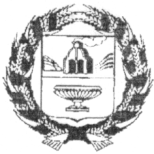 СОВЕТ ДЕПУТАТОВ НОВОМОНОШКИНСКОГО СЕЛЬСОВЕТАЗАРИНСКОГО РАЙОНА АЛТАЙСКОГО КРАЯР Е Ш Е Н И Е05.03.2018                                                                                                 № 7с. НовомоношкиноОб утверждении перечня должностных лиц Админист-рации Новомоношкинского сельсовета, уполномоченных составлять протоколы об административных правонарушениях    В соответствии со статьей 83 Закона Алтайского края от  10.07.2002 № 46 -ЗС «Об административной  ответственности за совершение правонарушений на территории Алтайского края» (в редакции Законов Алтайского края от 22.12.2015 № 127-ЗС, от 03.05.2017 № 27-ЗС), Законом Алтайского края от 26.12.2017 № 109-ЗС «О внесении изменений в закон Алтайского края «Об административной  ответственности за совершение правонарушений на территории Алтайского края»,   Совет депутатов Новомоношкинского сельсовета                                       РЕШИЛ:1. Утвердить перечень должностных лиц, уполномоченных составлять протоколы об административных правонарушениях, предусмотренных законом  Алтайского края «Об административной  ответственности за совершение правонарушений  на территории Алтайского края» (прилагается).2. Обнародовать решение в установленном законом порядке. 3. Контроль за исполнением данного решения возложить на постоянную комиссию по социально- правовым вопросам.Глава сельсовета                                                                            Л.П. Кожевникова                                                                                      Приложение                                                                                      к решению Совета депутатов                                                                                      от 00.00.0000  №  00Перечень должностных лиц Администрации Новомоношкинского сельсовета, уполномоченных составлять протоколы  об административных правонарушениях1. Должностные лица местного самоуправления – об административных правонарушениях, предусмотренных  статьями: 25, 27, 35, 36-1, 40, 40-2, 40-3, 41, 46, 51, 56, 58, 59, 60, 61, 61-1, 67, 68, 70, 71;